OBEC ORLOVICE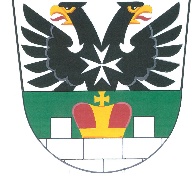 Orlovice 112, 682 01 VyškovTel: 517 365 548, www.obecorlovice.cz___________________________________________________________________________SCHVÁLENÝ ROZPOČET NA ROK 2024  ROZPOČTOVÉ PŘÍJMY CELKEM:    12 111 000 Kč  ROZPOČTOVÉ VÝDAJE CELKEM:   12 111 000 KčZpracovala: Ing. Ivana Růžičková                                                                                      ………………………………..                                                                                                 Jana Minářová 	starostka obceNa úřední desce:                                                        Na elektronické desceVyvěšeno dne:  18.12.2023		Vyvěšeno dne:  18.12.2023Sňato dne:        31.12.2024	Sňato dne:        31.12.2024